PODALJŠANO BIVANJE DOMAUstvarjalne roke in prsti POSKOČNA ŽABAS tehniko origami lahko izdelaš preprosto poskočno žabico. Potrebuješ le barvni papir (kvadrat). Če želiš lahko na koncu žabi nalepiš ali narišeš še oči in jezik. 😉Postopek izdelave si oglej tu: https://www.easypeasyandfun.com/origami-frogs-tutorial-origami-for-kids/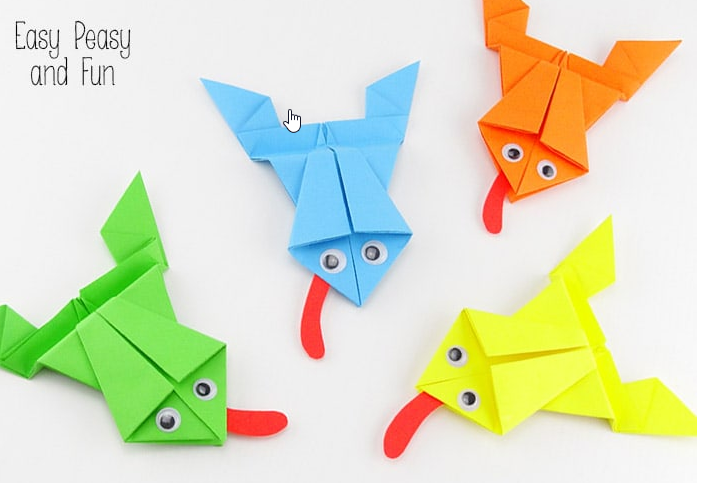 